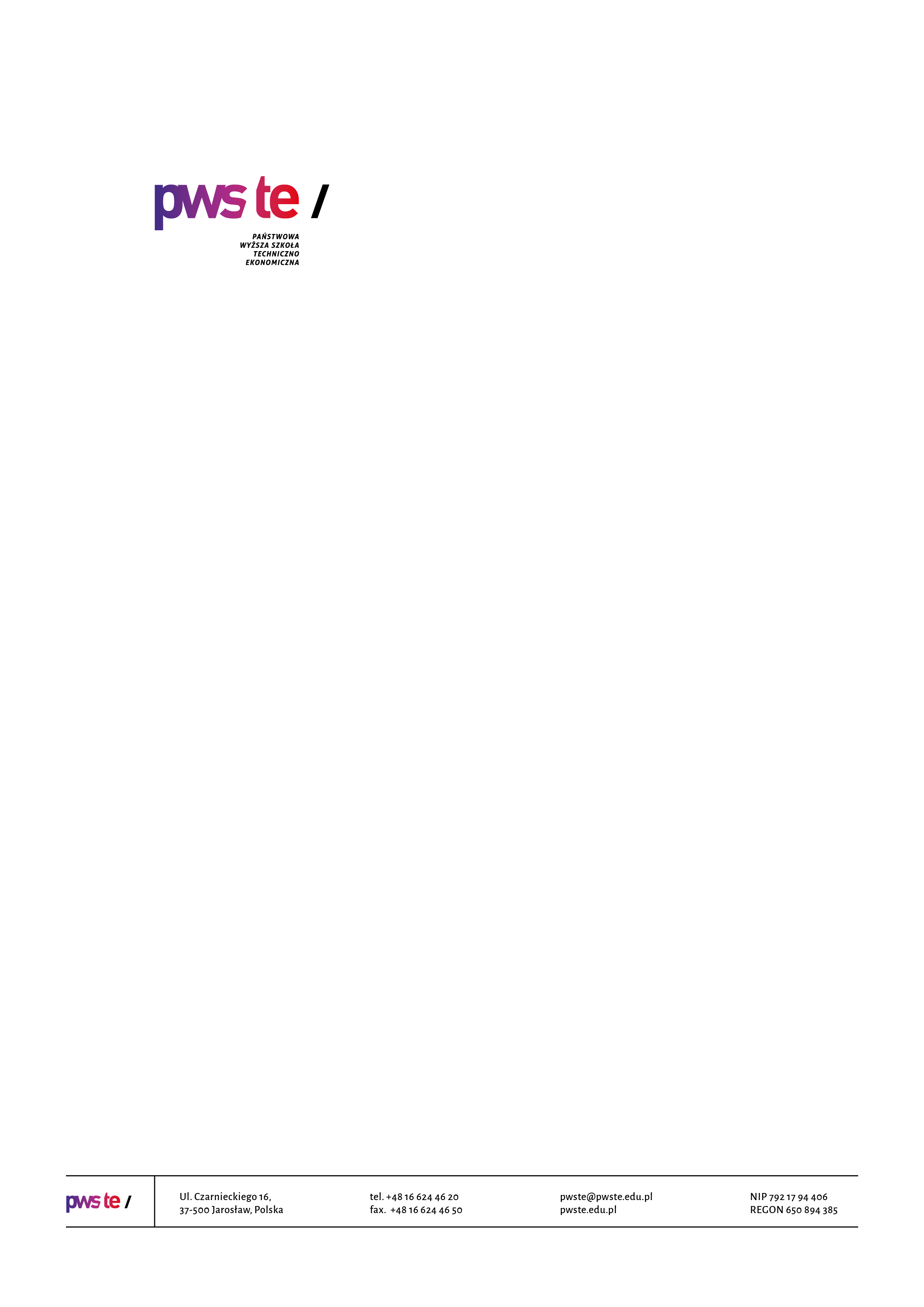                            Raport z badańrok akademicki 2019/2020Ankieta oceny jakości prowadzenia zajęć dydaktycznych 
z wykorzystaniem metod i technik kształcenia na odległośćKierunek  hotelarstwo i animacja czasu wolnego                                                                        Opracowanie:Dział KształceniaJarosław, czerwiec 2020Wprowadzenie W dniach od 27 maja  do 14 czerwca 2020 roku zostało przeprowadzone badanie ankietowe wśród studentów kierunku hotelarstwo i animacja czasu wolnego.Celem przeprowadzonego badania było uzyskanie opinii studentów na temat jakości prowadzenia zajęć dydaktycznych z wykorzystaniem metod i technik kształcenia na odległość realizowanych w semestrze letnim – rok akademicki 2019/2020. Badanie zostało zrealizowane na podstawie elektronicznego kwestionariusza ankiety, który umieszczony został w powiązanej z systemem USOS, aplikacji Ankieter. W badaniu udział wzięło 2 studentów II roku studiów, kierunku hotelarstwo 
i animacja czasu wolnego co stanowiło 29% wszystkich studentów studiujących na tym kierunku. Zebrany materiał został poddany szczegółowej analizie i przedstawiony w niniejszym raporcie. Ze względu na ilościowy charakter, dane zostały zaprezentowane w formie tabel.Struktura grupy respondentówCzy wszyscy prowadzący, z którymi ma Pan/Pani zajęcia w tym semestrze, kontaktowali się 
z grupą po zawieszeniu zajęć na Uczelni? Uwagi: brak uwag studentówW jakiej formie prowadzone są zajęcia dydaktyczne z wykorzystaniem metod i technik kształcenia na odległość na Pana/Pani kierunku studiów: Prowadzenie zajęć dydaktycznych z wykorzystaniem metod i technik kształcenia na odległość na Pana/Pani kierunku studiów:Uwagi: brak uwag studentówPoziom kształcenia prowadzonych zajęć w formie online jest Pana/Pani zdaniem:Uwagi: brak uwag studentówJak ocenia Pan/Pani kontakt zdalny z nauczycielami akademickimi?Uwagi: brak uwag studentówCzy zajęcia prowadzone z wykorzystaniem metod i technik kształcenia na odległość pozwolą Panu/Pani na optymalne przygotowanie się do egzaminów końcowych?Czy występują jakieś nieprawidłowości przy prowadzeniu zajęć online:Uwagi: brak uwag studentówProszę podać sugestie lub pomysły, które zdaniem Pana/Pani mogłyby usprawnić prowadzenie zajęć z wykorzystaniem metod i technik kształcenia na odległość?Brak odpowiedziCzy komunikaty publikowane na stronie www Uczelni oraz w mediach społecznościowych dotyczące procesu zdalnego kształcenia są dla Pana/Pani zrozumiałe i czytelne?Uwagi: brak uwag  studentówCzy mają Państwo problemy w obsłudze administracyjnej w związku z procesem zdalnego kształcenia. (Sekretariat Instytutu, Biblioteka, Centrum Obsługi Studentów, Dział Praktyk Studenckich z Akademickim Biurem Karier)Brak odpowiedziUwagi: brak uwag studentów KierunekLiczba studentów do których została wysłana ankietaLiczba studentów którzy wypełnili ankietęZwrotnośćhotelarstwo i animacja czasu wolnego7229%Odpowiedź I rok [udział %]Tak - wszyscy100%Większość-Niewielu-Nikt-OdpowiedźI rok[liczba wskazanych odp.]Platforma Moodle (elearning.pwste.edu.pl/moodle)1Telekonferencje BigBuleButton (bbb.pwste.edu.pl)2Microsft Teams (lub szerzej - cały  Microsoft 365)0Telekonferencje Jitsi0Google Meet, Google Classroom lub G-Suite.0Inne połączenia Video (Skype, Zoom, Discord)2Testportal.pl0Wiadomości i materiały do samodzielnej pracy przesyłane za pomocą poczty e-mail2Materiały do samodzielnej pracy udostępniane przez dysk internetowy (Google Disk itp..)0Inne0Odpowiedź I rok [udział %]W ogóle się nie odbywają-Odbywają się pojedyncze zajęcia-Odbywają się ze zdecydowanej większości zajęć-Odbywają się wszystkie zajęcia100%OdpowiedźI rok[udział %]Dużo niższy od tradycyjnej formy zajęć-Niższy od tradycyjnej formy zajęć100%Taki sam lub porównywalny do tradycyjnej formy zajęć-Wyższy od tradycyjnej formy zajęć-Odpowiedź I rok [udział %]Bardzo dobry-Dobry100%Zły-Bardzo zły-Odpowiedź I rok [udział %]Zdecydowanie tak-Raczej tak50%Raczej nie50%Zdecydowanie nie-Odpowiedź I rok [liczba wskazanych odp.]Zajęcia odbywają się w innych godzinach względem harmonogramu zajęć bez uzgodnienia ze studentami0Warunki zaliczenia i pracy online nie są wystarczająco dobrze wyjaśnione0Otrzymane materiały nie kwalifikują się do pracy online1Zbyt duża ilość otrzymywanych materiałów do samodzielnej pracy2Odpowiedź I rok [udział %]Zdecydowanie tak-Raczej tak100%Raczej nie-Zdecydowanie nie-